21st Century Community Learning Centers 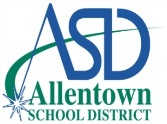 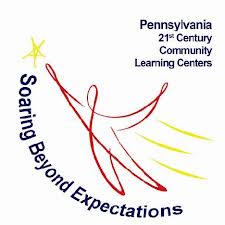 After School Program 2019-2020Student Consent Form and Release of InformationDear Parent/Guardian,Thank you for your interest in the 21st Century program!  If you would like to enroll your student, please complete the information below and return it to South Mountain Middle School.  We will contact you with your child’s start date.  Placement is dependent on available spots so please be aware that your child may be placed on a waiting list.  If you have any questions, please contact April McGovern, Project Coordinator, at 484-765-4094 or mcgoverna@allentownsd.org.STUDENT PERSONAL INFORMATIONCONSENT/RELEASE OF INFORMATIONI hereby give permission for my child to be interviewed by a representative of Educational Enterprises, LLC. (2331 Pennsylvania Avenue, Philadelphia, PA 19130) to evaluate the quality of the 21st Century Community Learning Centers Program.       □ YES         □ NO Student Name:     Student ID#:School:                                                                                                           Grade:     Date of Birth: Allergies:Allergies:Additional Information:Additional Information:Parent/Guardian Name: Phone Number: Phone Number:     Email Address: STUDENT RELEASE INFORMATIONPlease list all individuals (ages 14 and older) who have permission to pick up your child from the 21st Century After School Program. Please include first/last names and phone numbers. If a change needs to be made or an individual needs to be added, please notify the Project Coordinator.    Name:                                                                                                                     Phone #:STUDENT RELEASE INFORMATIONPlease list all individuals (ages 14 and older) who have permission to pick up your child from the 21st Century After School Program. Please include first/last names and phone numbers. If a change needs to be made or an individual needs to be added, please notify the Project Coordinator.    Name:                                                                                                                     Phone #:STUDENT RELEASE INFORMATIONPlease list all individuals (ages 14 and older) who have permission to pick up your child from the 21st Century After School Program. Please include first/last names and phone numbers. If a change needs to be made or an individual needs to be added, please notify the Project Coordinator.    Name:                                                                                                                     Phone #:Name:                                                                                                                   Name:                                                                                                                                         Phone #:Name:                                                                                                                Name:                                                                                                                                        Phone #:Parent/Guardian Name (Printed): Parent/Guardian Signature: Parent/Guardian Signature: 